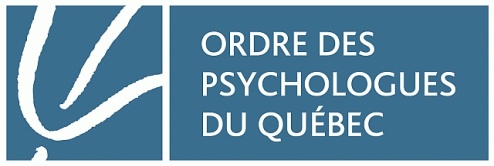 FORMULAIRE DE DEMANDE DE RECONNAISSANCE d’une activité de formation continueDISPENSATEURLe dispensateur est la personne ou l’organisation qui offre l’activité de formation continue, s’occupe de la logistique de l’événement, de l’inscription, des publicités et des attestations. Identification de l’organisation, si applicable : Nom de l’organisation : Adresse :Bureau :Ville :Code postal :Identification de la personne mandatée par l’organisation comme responsable de la formation :Nom et prénom :Numéro de téléphone :Adresse courriel :FORMATEURSIdentification de tous les formateurs : Nom :Prénom :Titre professionnel :Numéro de permis :Nombre d’heures de formation données durant l’activité :Nom :Prénom :Titre professionnel :Numéro de permis :Nombre d’heures de formation données durant l’activité :Probité des formateursVous devez attester que les formateurs désignés pour votre activité ont la probité nécessaire pour donner des activités de formation aux psychologues et aux détenteurs du permis de psychothérapeute. Ainsi, ils ne doivent pas avoir fait l’objet, au cours des trois années précédant la tenue de l’activité de formation, d’une décision leur imposant, en vertu de l’article 55 du code des professions (L.R.Q., c. C-26), un stage en lien avec la psychothérapie ni d’une décision rendue par un ordre professionnel, un organisme d’autoréglementation, un conseil de discipline, ou le Tribunal des professions, ayant eu pour effet de les radier, de limiter ou de suspendre leur droit d’exercer des activités professionnelles. Ils ne doivent pas avoir fait l’objet d’une décision d’un tribunal canadien les déclarant coupables d’une infraction criminelle en lien avec l’exercice de leur profession. J’atteste qu’aucun formateur inclus dans la présente demande de reconnaissance n’a été tenu à un stage ou une décision précisée au paragraphe précédent.TYPE D’ACTIVITÉVeuillez choisir un seul type : Activité de formation régulière. Il s’agit d’une activité qui n’est pas inscrite à la programmation d’un événement/congrès et ne fait pas partie d’un programme intégré de formation. Programme de formation. Un programme intégré de formation présente plusieurs modules, répartis dans le temps, et pour lesquels des objectifs globaux ont été établis. La participation au programme entier est obligatoire pour chaque participant, sinon, il s’agit d’activités régulières pour lesquelles des demandes de reconnaissance individuelles doivent être déposées.Titre du programme :Structure du programme (indiquez le nombre de rencontres, le nombre de modules, la durée des rencontres et toute autre information pertinente) : _____________________________________________________________________________________________________________________________________________________________________________________________________________________________________________ Activité offerte dans le cadre d’un événement  (congrès, colloque, journée thématique). Il s’agit d’activités qui sont offertes dans le cadre d’un congrès, d’un colloque ou d’une journée thématique. Toutes les activités offertes à l’occasion d’un même événement n’ont pas à être reconnues. La reconnaissance des activités offertes lors d’un événement n’est valide que pour la durée de cet événement. Les participants s’inscrivent à tout l’événement Les participants s’inscrivent à une partie de l’événement 	 Inscription à la journée Inscription à la demi-journée Inscription par présentationIl y a captation vidéo (enregistrement), en tout ou en partie, de l’activité de formation.  OUI	 NONSi oui, quelle(s) partie(s) sera(seront) enregistrée(s) pour rediffusion ultérieure?_____________________________________________________________________________________________________________________________________________________________________________________________________________________________________________	INFORMATIONS RELATIVES À L’ACTIVITÉPour les événements et les programmes, vous devez répondre aux questions 4 à 13 pour chaque activité. Titre de l’activité Une fois la demande traitée, il n’est plus possible de modifier le titre. Il faut présenter une nouvelle demande. ______________________________________________________Ancien numéro de reconnaissance (s’il y a lieu). Si cette activité a déjà été reconnue, inscrire le numéro de reconnaissance : ___________________Pour être reconnue, une activité de formation continue doit être pertinente à la psychothérapie et doit porter minimalement sur un des sujets suivants. Sélectionnez seulement les sujets abordés dans la formation.	Les processus et les méthodes d’évaluation	Les processus et les méthodes d’intervention	Les traitements reconnus scientifiquement visant des problématiques ou des troubles mentaux spécifiques	Les techniques reconnues scientifiquement pour l’exercice de la psychothérapie	Les facteurs communs (la suggestion, les attitudes du psychothérapeute, le cadre et les attentes du client, la qualité relationnelle et les habiletés de communication)	Les outils critiques (les méthodes scientifiques, telle la recherche quantitative, les statistiques et la recherche qualitative dont les modèles épistémologiques, entre autres, l’herméneutique et la phénoménologie)	Le développement humain et ses problématiques, notamment sur le plan culturel, la classification des troubles mentaux et la psychopathologie	Le lien entre la biologie et la psychothérapie incluant la psychopharmacologie et les neurosciences	Les aspects légaux et organisationnels de la pratique de psychothérapie	L’éthique et la déontologie	La supervisionVeuillez sélectionner le ou les modèles théoriques d’intervention soutenant l’activité	Cognitivo-comportemental	Psychodynamique	Systémique et théories de la communication	HumanisteSélectionner le type d’attestation qui sera remise aux participants. Le numéro de reconnaissance doit apparaître sur l’attestation de participation ou de réussite et celle-ci doit être datée du jour de la formation. Participation RéussiteHORAIREVous devez identifier chaque session où la formation sera présentée, en fournissant les informations demandées pour chacune d’entre elles. Lorsqu’il y a plus d’une session, veuillez répéter les éléments de la question 11. Toutes les séances où une activité de formation est tenue doivent être fournies à l’OPQ ainsi que les informations logistiques (dates, villes, durée, langue et modalité). Il est possible de transmettre ces informations par courriel une fois l’activité reconnue si vous ne connaissez pas les détails lors de la demande. Il est possible d’indiquer que la formation est à venir, sans préciser les détails. Dès que ceux-ci sont connus, il faut en informer l’OPQ afin que les informations au dossier soient à jour.Date de début : _______________Date de fin : _______________Ville : _______________Horaire détaillé : _______________Durée en nombre d’heures (excluant les repas) : _______________Langue : _______________Type : En salle 	En ligne (en rediffusion) 	En ligne (en direct) 	
Date de début : _______________Date de fin : _______________Ville : _______________Horaire détaillé : _______________Durée en nombre d’heures (excluant les repas) : _______________Langue : _______________Type : En salle 	En ligne (en rediffusion) 	En ligne (en direct) 	
INFORMATIONS DIFFUSÉES DANS LE CATALOGUE Les informations ci-dessous se retrouveront telles quelles dans le catalogue de formation continue de l’OPQ. Veuillez inscrire les informations demandées dans la langue dans laquelle l’activité est présentée. Si la formation est offerte en 2 langues, vous pouvez inscrire les informations dans les 2 langues. Il est important de respecter le nombre de caractère : les mots excédentaires seront coupés. Si le groupe n’accepte pas d’inscription de l’externe ou si le groupe est complet, veuillez l’indiquer.InscriptionNuméro de téléphone: _______________Courriel: _______________Site Internet : _______________Informations sur l’activitéRésumé de l’activité (max. 2250 caractères) :Bio du formateur (max. 1500 caractères) :Objectifs de formation (max. de 4 objectifs de 300 caractères) :Exigences ou prérequis à l’inscription, le cas échéant : DÉCLARATION ET ENGAGEMENTPIÈCES À ANNEXERDescriptif de l’activité, du programme de formation, ou de l’événement/congrèsCurriculum vitae des formateurs. Pour les événements/congrès, une courte biographie suffitPaiementFORMATION CONTINUE – GRILLE TARIFAIREFRAISLes frais incluent l’examen initial par le conseiller et l’inscription annuelle au programme d'activités de formation continue de l’OPQ. L’inscription est valide pour un an à partir de la date où l’activité est reconnue (la date où l’activité obtient son numéro de reconnaissance). La formation peut être donnée autant de fois que le formateur le désire.Les frais sont non remboursables dans le cas d’une activité qui ne serait pas reconnue. Veuillez acquitter les frais au moment de présenter la demande, par carte de crédit ou chèque.Activité régulière290$ plus taxes (soit 333,43 $).Les activités effectuées dans le cadre d’un programme de formation intégré sont analysées comme des activités régulières. Évènement/congrès/colloque750$ plus taxes (soit 862,31 $), par jour.Par exemple, un congrès de 2 jours = 1500$ plus taxes.